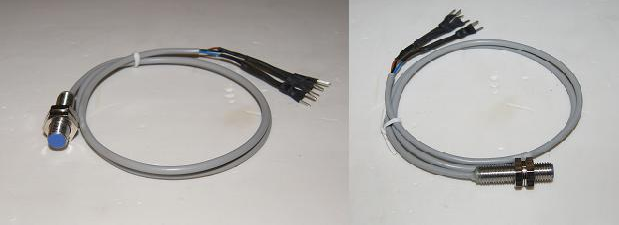 Код из 1САртикулНаименование/ Бренд/ПоставщикТехнические характеристикиГабаритыД*Ш*В,ммМасса,грМатериалМесто установки/НазначениеF0024285Датчик герконовый DB-M0810N-C11P2L=32D=8МеталлФрезерные станки с ЧПУF0024285L=32D=8МеталлФрезерные станки с ЧПУF0024285ArtismanL=32D=8МеталлФрезерные станки с ЧПУ